                   AZIENDA SANITARIA PROVINCIALE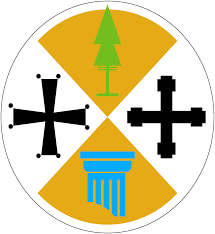 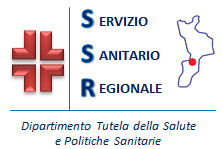                   VIBO VALENTIA                                                                                                                REGIONE CALABRIAAVVISO PER IL CONFERIMENTO DEGLI INCARICHI DI DIRETTORE DEI SEGUENTI DIPARTIMENTI: DIPARTIMENTO DEI SERVIZIDIPARTIMENTO DI EMERGENZA URGENZA E ACCETTAZIONEIn ottemperanza a quanto previsto dalle Linee di Indirizzo Regionali relative all’applicazione uniforme in tutte le Aziende del SSR delle disposizioni normative e contrattuali in materia di conferimento degli incarichi dirigenziali, nonchè delle indicazioni a tal uopo fornite dall’Autorità Nazionale Anti Corruzione (ANAC), si porta a conoscenza degli interessati che:con deliberazione n. 1026/DG del 25/07/2016 questa Azienda ha adottato il nuovo atto aziendale, approvato con DCA n. 90 del 10/08/2016 dal Commissario ad Acta per il Piano di Rientro;la scelta del Direttore di Dipartimento sarà effettuata in relazione ai requisiti professionali, ai compiti affidati e alla pregressa performance della struttura dipartimentale, nonché alla valutazione del raggiungimento degli obiettivi di miglioramento che  la struttura si pone;il presente avviso è pubblicato in osservanza delle forme di pubblicità previste dalla vigente normativa in materia di trasparenza, quale atto del procedimento di che trattasi, ai sensi dell’art. 41, comma 2, del D.Lgs. n.33/2013.Per quanto sopra riportato si invitano i Direttori delle Strutture Complesse di questa Azienda, afferenti ai  Dipartimenti di cui in epigrafe, a presentare entro 10 giorni dalla pubblicazione del presente avviso all’Albo Pubblico del sito aziendale www.aspvv.it  domanda di partecipazione  in carta semplice, allegando il Curriculum scientifico e professionale, indirizzata al Direttore Sanitario Aziendale.Per quanto riguarda la durata dell’incarico e la sottoscrizione del contratto individuale di lavoro si rinvia, oltre che alle linee di indirizzo regionali sopra menzionate, alle disposizioni di cui al combinato disposto degli artt. 15 ter, comma 2, del D.Lgs. 502/92 e s.m.i. e 29, comma 3, CCNL Area della Dirigenza medica e veterinaria del 08/06/2000, nonché all’art. 13, comma 9, CCNL 8/6/2000, come modificato ed integrato dagli artt. 10 e 24 deol CCNL 3/11/2005.                 L’Azienda si riserva la facoltà di prorogare, sospendere, revocare od annullare l’avviso, qualora a                  suo giudizio ne rilevasse la necessità o l’opportunità per  ragioni di  pubblico interesse  concreto e                    attuale. Gli interessati per qualsiasi informazione relativa al presente avviso potranno rivolgersi al Dr. Fioravante Schiavello, Responsabile del Procedimento, (Tel. 0963 – 962412) e-mail f.schiavello@asl8vv.it, tutti i giorni escluso il sabato dalle ore 10,00 alle ore 12,00. Il presente avviso scade il 25 maggio 2017                                                                                                                                   F.toVibo Valentia lì 16 maggio 2017                                                                    Il  Direttore Generale                                                                                                                    D.ssa Angela CALIGIURI                        